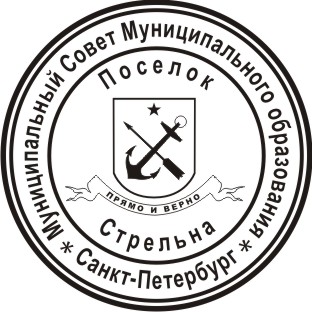 МЕСТНАЯ АДМИНИСТРАЦИЯМУНИЦИПАЛЬНОГО ОБРАЗОВАНИЯ ПОСЕЛОК СТРЕЛЬНАПОСТАНОВЛЕНИЕ О внесении изменений в Положения о порядке осуществления полномочий по внутреннему муниципальному финансовому контролю, утвержденные постановлением Местной администрации Муниципального образования поселок Стрельна от 19.06.2018 №64В соответствии с Бюджетным кодексом Российской Федерации, Федеральным законом от 05.04.2013 № 44-ФЗ «О контрактной системе в сфере закупок товаров, работ, услуг для обеспечения государственных и муниципальных нужд», Уставом Внутригородского муниципального образования Санкт-Петербурга поселок СтрельнаПОСТАНОВЛЯЮ:1. Внести в Положение о порядке осуществления полномочий по внутреннему муниципальному финансовому контролю в сфере закупок товаров, работ, услуг для обеспечения муниципальных нужд, утвержденное  постановлением Местной администрации Муниципального образования поселок Стрельна от 19.06.2018 № 64, утвержденное постановлением Местной администрации Муниципального образования поселок Стрельна от 19.06.2018 № 64 «Об утверждении Положений о порядке осуществления полномочий по внутреннему муниципальному финансовому контролю» (далее – Положение 1) следующие изменения и дополнения:Пункт 18 Положения 1 изложить в следующей редакции:«Плановые проверки осуществляются в соответствии с утвержденным планом контрольных мероприятий Органа контроля (далее - План контрольных мероприятий) на очередной календарный год.»Дополнить Положение 1 пунктами 18.1, 18.2, 18.3, 18.4 следующего содержания:«18.1. План контрольных мероприятий представляет собой перечень контрольных мероприятий, которые планируется осуществить в календарном году.План контрольных мероприятий содержит следующую информацию:темы контрольных мероприятий;наименования объектов внутреннего государственного (муниципального) финансового контроля (далее - объект контроля) либо групп объектов контроля по каждому контрольному мероприятию;проверяемый период;метод осуществления муниципального финансового контроля (проверка, ревизия или обследование), дата (или месяц) начала и сроки проведения контрольного мероприятия.По решению руководителя органа контроля в плане контрольных мероприятий указываются сведения о должностных лицах органа контроля, ответственных за проведение контрольного мероприятия.Внесение изменений в план контрольных мероприятий допускается не позднее чем за месяц до начала проведения контрольных мероприятий, в отношении которых вносятся такие изменения, на основании предложений должностных лиц, уполномоченных на проведение контрольных мероприятий в соответствии с распоряжением Местной администрации Муниципального образования поселок Стрельна.18.2. План контрольных мероприятий составляется руководителем Органа контроля не позднее 15 декабря текущего календарного года и направляется на утверждение Главе Местной администрации Муниципального образования поселок Стрельна. Глава Местной администрации Муниципального образования поселок Стрельна не позднее 31 декабря текущего календарного года утверждает распоряжением План контрольных мероприятий. 18.3. Составление Плана контрольных мероприятий осуществляется с соблюдением следующих условий:а) обеспечение равномерности нагрузки на должностных лиц Органа контроля, принимающие участие в контрольных мероприятиях;б) выделение резерва времени для выполнения внеплановых контрольных мероприятий, определяемого на основании данных о внеплановых контрольных мероприятиях, осуществленных в предыдущие годы (последние 1-2 года).18.4. Утвержденный ежегодный План контрольных мероприятий и внесенные в него изменения доводятся до сведения заинтересованных лиц посредством их размещения на официальном сайте Внутригородского муниципального образования Санкт-Петербурга поселок Стрельна информационно-телекоммуникационной сети «Интернет» не позднее трех рабочих дней со дня их утверждения.»1.3. В пункте 38 Положения 1 слова «встречной проверки» заменить на слова «выездной проверки».1.4. Пункте 44 Положения 1 изложить в следующей редакции:«По результатам рассмотрения акта, оформленного по результатам выездной или камеральной проверки, с учетом возражений субъекта контроля (при их наличии) и иных материалов выездной или камеральной проверки Глава местной администрации принимает решение, которое оформляется правовым актом Местной администрации в срок не более 30 рабочих дней со дня подписания акта:а) о выдаче обязательного для исполнения предписания в случаях, установленных Федеральным законом;б) об отсутствии оснований для выдачи предписания;в) о проведении внеплановой выездной проверки.Главой местной администрации утверждается отчет о результатах выездной или камеральной проверки в срок не более 30 рабочих дней со дня подписания акта, установленного пунктом 39 настоящего положения, в который включаются все отраженные в акте нарушения, выявленные при проведении проверки, и подтвержденные после рассмотрения возражений субъекта контроля (при их наличии).Отчет о результатах выездной или камеральной проверки подписывается должностным лицом Органа контроля (при проведении камеральной проверки одним должностным лицом) либо руководителем проверочной группы Органа контроля, проводившими проверку в срок не более 20 рабочих дней со дня подписания акта, установленного пунктом 39 настоящего положения.Отчет о результатах выездной или камеральной проверки приобщается к материалам проверки.Отчет о результатах выездной или камеральной проверки размещается на официальном сайте Внутригородского муниципального образования Санкт-Петербурга поселок Стрельна в информационно-телекоммуникационной сети «Интернет» www.mo-strelna.ru не позднее трех рабочих дней со дня его утверждения.»2. Внести в Положение о порядке осуществления полномочий по внутреннему муниципальному финансовому контролю в сфере бюджетных правоотношений, утвержденное постановлением Местной администрации Муниципального образования поселок Стрельна от 19.06.2018 № 64 «Об утверждении Положений о порядке осуществления полномочий по внутреннему муниципальному финансовому контролю» (далее – Положение 2) следующие изменения и дополнения:2.1. Пункт 1.11 Положения 2 изложить в следующей редакции:«Объекты контроля, в отношении которых планируется осуществление планового контрольного мероприятия с указанием его предмета и цели, определяются планами работы органа муниципального финансового контроля, формируемыми на периоды с 1 января по 31 декабря на очередной календарный год и утверждаемыми распоряжением Местной администрацией Муниципального образования поселок Стрельна (далее –план работы ).Проверяемый период при проведении плановых контрольных мероприятий определяется исходя из задач контрольного мероприятия.»2.2. Дополнить Положение 2 подпунктами 1.11.1, 1.11.2, 1.11.3, 1.11.4 следующего содержания:«1.11.1. План работы представляет собой перечень контрольных мероприятий, которые планируется осуществить в календарном году.План работы содержит следующую информацию:темы контрольных мероприятий;наименования объектов внутреннего государственного (муниципального) финансового контроля (далее - объект контроля) либо групп объектов контроля по каждому контрольному мероприятию;проверяемый период;метод осуществления муниципального финансового контроля (проверка, ревизия или обследование), дата (или месяц) начала и сроки проведения контрольного мероприятия.По решению руководителя органа контроля в плане работы указываются сведения о должностных лицах органа контроля, ответственных за проведение контрольного мероприятия.Внесение изменений в план работы допускается не позднее чем за месяц до начала проведения контрольных мероприятий, в отношении которых вносятся такие изменения, на основании предложений должностных лиц, уполномоченных на проведение контрольных мероприятий в соответствии с распоряжением Местной администрации Муниципального образования поселок Стрельна.1.11.2. План работы составляется руководителем Органа контроля не позднее 15 декабря текущего календарного года и направляется на утверждение Главе Местной администрации Муниципального образования поселок Стрельна. Глава Местной администрации Муниципального образования поселок Стрельна не позднее 31 декабря текущего календарного года утверждает распоряжением План работы. 1.11.3. Составление плана работы осуществляется с соблюдением следующих условий:а) обеспечение равномерности нагрузки на должностных лиц Органа контроля, принимающие участие в контрольных мероприятиях;б) выделение резерва времени для выполнения внеплановых контрольных мероприятий, определяемого на основании данных о внеплановых контрольных мероприятиях, осуществленных в предыдущие годы (последние 3-5 лет).1.11.4. Утвержденный ежегодный план работы и внесенные в него изменения доводятся до сведения заинтересованных лиц посредством их размещения на официальном сайте Внутригородского муниципального образования Санкт-Петербурга поселок Стрельна информационно-телекоммуникационной сети «Интернет» не позднее трех рабочих дней со дня их утверждения.»2.3. Пункт 1.13 Положения 2 изложить в следующей редакции: «Результаты финансового контроля отражаются органом муниципального финансового контроля в отчетах о выполнении планов работы.В отчете подлежат отражению данные о результатах проведенных контрольных мероприятий, административного производства, принятых мерах.Отчеты органа муниципального финансового контроля представляются Главе местной администрации Муниципального образования поселок Стрельна  не более 30 рабочих дней с момента окончания проведения контрольного мероприятия.Отчет о выполнении плана работы утверждается Главой местной администрации Муниципального образования поселок Стрельна в срок не более 45 рабочих дней с момента окончания проведения контрольного мероприятия.»2.4. Пункт 1.14 Положения 2 изложить в следующей редакции:«1.14. Отчет о выполнении планов работы размещается на официальном сайте Внутригородского муниципального образования Санкт-Петербурга поселок Стрельна в информационно-телекоммуникационной сети «Интернет» www.mo-strelna.ru не позднее трех рабочих дней со дня его утверждения.».3. Контроль за исполнением настоящего постановления оставляю за собой.4. Настоящее постановление вступает в силу с момента его официального опубликования (обнародования).Глава  местной администрации						И.А. КлимачеваПодготовлено:Главный специалист-юрисконсульт                                Т.Б. Трухачева01.04.2021поселок Стрельна№  57